Boeken over scheiden voor kinderen van 0-4 jaar: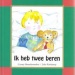 Ik heb twee berenBlauw beertje woont bij mama, Bromvliegbeer bij papa. Om beurten zijn ze de lievelingsbeer van het kindje dat de hoofdrol speelt in dit peuterboekje. Blauw beertje kan goed troosten, de ander beschermt tegen boeven.
Ik heb twee beren, door Conny Boendermaker, ISBN 9071368548, voorleesboek vanaf 2 jaarThuis bij mama, Thuis bij Papa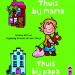 De ouders van Robin gaan scheiden. Papa en mama vertellen dat ze elkaar niet meer lief vinden en dat papa in een ander huis gaat wonen. Nu is Robin thuis bij mama én thuis bij papa. 
Thuis bij mama, thuis bij papa, door S. Arts, ISBN 9056477242, voorleesboek vanaf 2 jaarDag papa, tot volgende week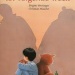 In dit boekje wordt de scheiding uitgelegd door de ogen van een knuffelbeer. De ouders van Tom wonen niet mee samen. Tom heeft het hier moeilijk mee. Zijn moeder vertelt hem een verhaaltje over een beertje. De ouders van dit beertje wonen ook niet meer in hetzelfde hol. Beertje wordt af en toe door zijn vader opgehaald om leuke dingen te gaan doen. Daarna wordt hij weer naar zijn moeder gebracht, net zoals Tom. Mama beer heeft aan kleine beer uitgelegd dat ook al wonen papa en mama beer niet meer samen, dit niet betekent dat zij beertje niet meer graag zien.
Dag papa, tot volgende week, Brigitte Weniger, ISBN 9051160216, voorleesboek vanaf 3 jaarVan alles twee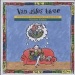 De ouders van Sterre en Jordi wonen niet meer bij elkaar, omdat ze veel ruzie hadden. Sterre en Jordi moeten hier erg aan wennen. Ze hebben moeite met de twee verschillende leefsituaties. Alle voorkomende situaties en de gevoelens die hierbij bij Sterre en Jordi spelen, worden kort in dit verhaal beschreven. Onderaan de pagina wordt de problematiek van het kind in een apart blokje uiteengezet voor ouders, zodat zij het beter kunnen begrijpen en dit met hun kind(eren) kunnen bespreken. Zo kan dit boek helpen bij de verwerking van deze emoties van kinderen en hun ouders.
Van alles twee, door Martine Delfos, ISBN 9789085605041, vertel- en voorleesboek vanaf 3 jaarBoeken over scheiden voor kinderen van 4-8 jaar:Toverdruppels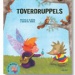 Een vertederend verhaal met herkenbare situaties en wijsheid op kindermaat. Toverdruppels nodigt kleine kinderen uit om over verdriet en troost te spreken. Met achter in het boek een schatkist vol spelletjes en knutselopdrachtjes van de Tranenfee, zodat niemand nog bang hoeft te zijn voor kinderverdriet en tranen.
Nathalie Slosse - ABIMO ISBN 9789059328761Kas kookt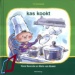 Kas is boos. Papa is weg, mama heeft een vriend. Hij mist papa.
Kas kookt, door Rene Berends, ISBN 9020831909, leesboek (AV1) vanaf 6 jaarPapa woont in een ander huis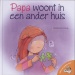 Een meisje (ik-persoon) vertelt hoe haar ouders steeds meer ruzie maken en haar vader uiteindelijk ergens anders gaat wonen.
Papa woont in een ander huis, door Marta Fàbrega, ISBN 9054615893, voorleesboek vanaf 4 jaarJulia heeft twee huizen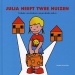 Julia woont in twee huizen: ze heeft een huis met papa en een met mama. Soms is dat jammer en soms juist leuk. De zes verhalen over Julia gaan over allerlei gebeurtenissen rondom een scheiding. Over scheiden in het algemeen, het gevoel van kinderen van gescheiden ouders dat ze of de ene of de andere ouder verdriet doen, een verhuizing van een van de ouders, een nieuwe partner en gezinsuitbreiding.
Julia heeft twee huizen, door N. Wisse Smit, ISBN 9085605202, voorleesboek vanaf 6 jaarBoeken over scheiden voor kinderen van 8 tot 12 jaar:Niet waar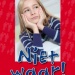 Een verhaal over het meisje Naomi, een heel gewoon meisje. Ze gaat naar school, ze houdt van karate en ze heeft een vader en een moeder. En terwijl ze denkt een topdag tegemoet te gaan met een heerlijke karateles, gebeurt haar iets vreselijks: ze vangt in de kleedkamer op dat haar ouders gaan scheiden, haar vader zou op mannen vallen.
Elsbeth de Jager – Niet waar - ISBN: 9789079603176Kilometers cola en knetterende ruzie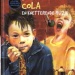 Na de scheiding van zijn ouders woont Boris met zijn kleine broertje bij zijn moeder. Zijn vader heeft hij sindsdien niet meer gezien. Hij mist hem erg, temeer daar de verhouding met zijn moeder slecht is. Met muziek duwt hij zijn problemen weg. Boris speelt saxofoon en hij schrijft gave liedjes. Een auto-ongeluk brengt hem zijn vader terug.
Kilometers cola en knetterende ruzie, door Carry Slee, ISBN 9049920810Gewoon gelukkig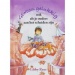 Wijze raadgevingen van een 9-jarig meisje voor leeftijdsgenootjes die met problemen met name met een scheiding van de ouders te kampen hebben.
Gewoon gelukkig, door Laurence Rees, ISBN 9022546780, vanaf 9 jaarHet geheim van Lena Lijstje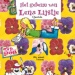 Ik heet Lena. Ik maak altijd lijstjes omdat ik niet goed kan kiezen. Maar ook om de warboel in mijn hoofd op te ruimen. Dat is wel nodig want mijn leven is erg ingewikkeld, sinds mijn ouders gescheiden zijn. Ik heb nu twéé stiefmoeders, ik ben verliefd op mijn stiefbroer én ik heb een erfenis gekregen. En hierdoor heb ik een hele lijst geheimen.
Francine Oomen, Querido - ISBN: 9789045107837Koffer-Koen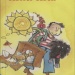 Koen houdt van verzamelen. Maar het is wel lastig dat hij al z'n schatten twee keer per week moet verhuizen. Hij woont een paar dagen in het huis van zijn moeder en een paar in de flat van z'n vader.
Annie van Gansewinkel, Zwijsen Uitgeverij, ISBN 9027675325Alles dubbel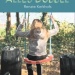 Mila heeft al een tijdje een gevoel van naderend onheil, maar ze heeft geen idee van wat haar boven het hoofd zou kunnen hangen. Haar ouders zijn schatten, ze heeft vrienden bij de vleet, haar schoolresultaten zijn prima en ze is tot over haar oren verliefd. Tot ze op een dag thuiskomt en haar moeder in tranen aantreft. ‘Papa is weg’, is alles wat mama kan uitbrengen. 
Die woorden hebben een ongelofelijke impact op het leven van Mila. Want vanaf dat moment is ze kind van gescheiden ouders. En dat brengt een hele hoop twijfels en onzekerheden met zich mee. 
Renate Kerkhofs, Free Musketeers 2014, ISBN 9789048432578Doeboek: ‘t Meeboek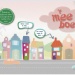 Simpel en makkelijke boek voor kinderen die in wisselende woningen verblijven. 
Naast het bijhouden van alle afspraken (speelafspraakjes, schoolweetjes, kinderfeestjes, tandartsbezoekjes, sportwedstrijden etc.) is er ruimte voor gebeurtenissen, ter verklaring voor de andere ouder. Er is ook ruimte om kleine berichtjes te schrijven aan het kind, om zo het gemis van de te verzachten
De kleurtjes geven wekelijks aan of het kind bij mama of papa is. Speciale momenten vast leggen kan ook met bijvoorbeeld foto's en kaartjes en er is ruimte voor wensen, gedachtes en vragen.
Boel, ISBN: 8719324049009Doeboek: Bang boos blij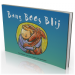 Een boek over wat er is gebeurd bij de scheiding en daarna. Je kan in het boek tekenen en schrijven over alles wat je voelt.
Boukje Overgaauw, Nino, ISBN 9075564643Boeken over scheiden voor jeugd van 12 jaar en ouder:Verscheurd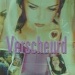 Het leven van Fliss lijkt op een foto die tot kleine stukjes wordt verscheurd. Dat vindt ze zelf tenminste. Haar ouders doen niets anders dan ruzie met elkaar maken en het is alsof ze vergeten zijn dat Fliss nog bestaat.
Verscheurd, door Kate Cann, ISBN 902062136X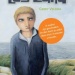 Los zandMaarten heeft het moeilijk met de scheiding van zijn ouders en als zijn vader dan ook nog een nieuwe vriendin krijgt… Homme, een andere jongen, komt uit een heel andere wereld. Die werelden komen samen in dit boek.
Gerry Velema, Kampen: Callenbach, 2009 – ISBN 9789026615276Mijn ouders gaan scheiden. En dan?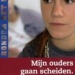 Jongeren (12-25 jaar) vertellen over hun ervaringen met de scheiding van hun ouders.
Jacqueline van Swet, Uitgeverij Boom, 2009 - ISBN 9026928904Verdriet met mayonaise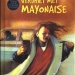 Als Leentje haar vaders auto langs de drukke weg geparkeerd ziet staan, is ze blij. Nu kan ze mooi met het meerijden. Maar even later schrikt ze heel erg. Haar vader kust een vrouw, die naast hem zit, en die vrouw is niet haar moeder.
Verdriet met mayonaise, door Carry Slee, ISBN 9789049920906Ik hou waar ik van hou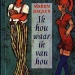 Heleen en haar broer Chris vertellen om de beurt over de veranderingen in hun leven na de scheiding van hun ouders. De 15-jarige Heleen blijft met haar jongere broertje Jacob bij moeder in Amersfoort wonen. De één jaar jongere Chris gaat bij vader in Leeuwarden wonen. Ze zijn erg aan elkaar verknocht en moeten nu een eigen leven zien op te bouwen.
Ik hou waar ik van hou, door Marijn Backer, ISBN 9024527120